Ficha actividad telepresencial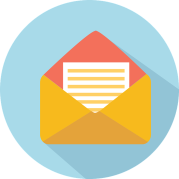 Ante cualquier duda y durante todo el proceso podrás contactar con las siguientes personas. Te ayudarán:Emilio Beladiez Sansaturio: beladiez_emi@gva.esMª Ángeles Martínez Real: martinez_marrea@gva.esCristina de Apellániz Cerezo: deapellaniz_cri@gva.esMaría Castillo Jiménez: castillo_marjim@gva.esJosé V. Visconti Gijón: visconti_jos@gva.es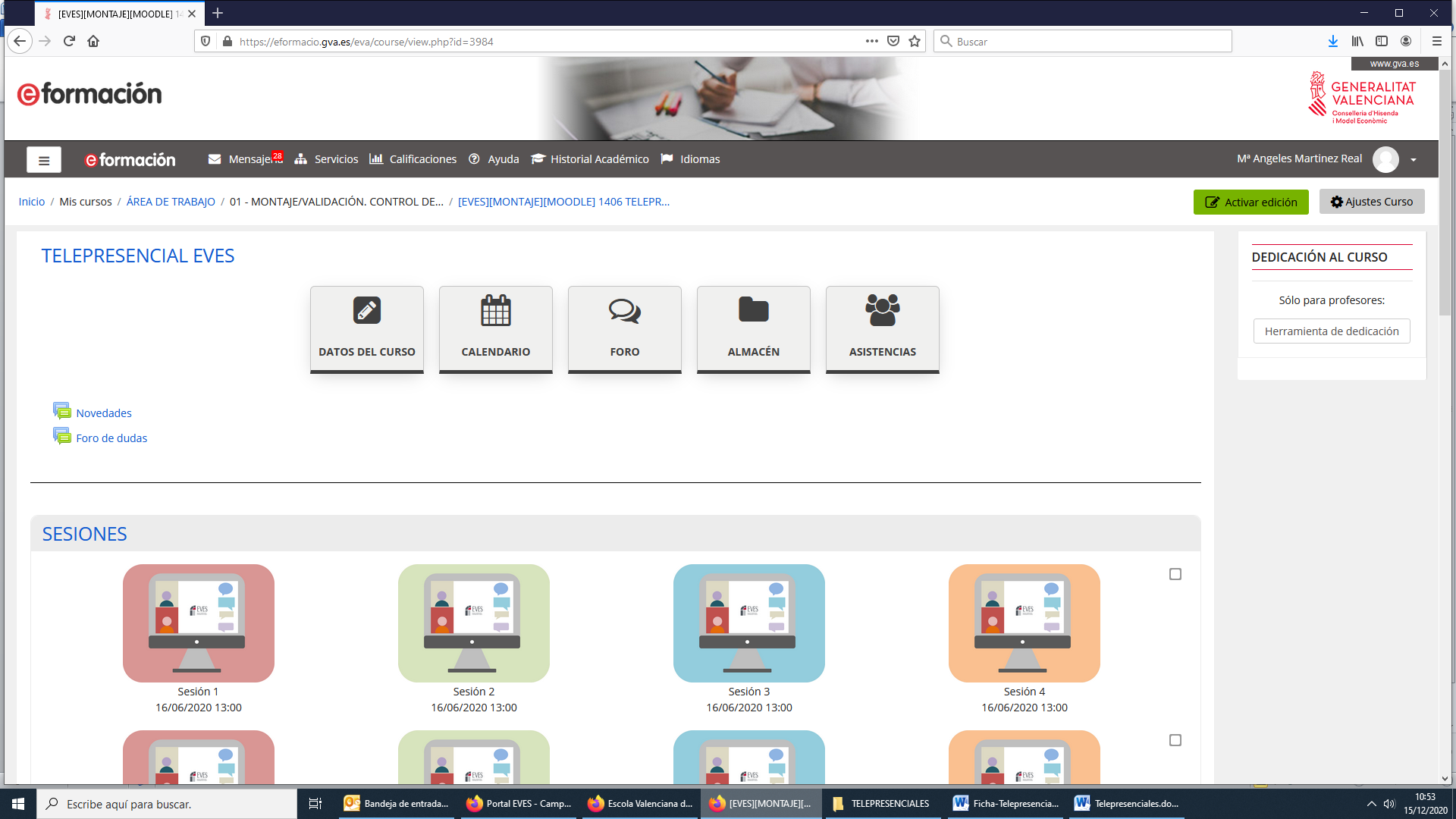 Datos del cursoEn este botón consta la descripción del curso. Debe incluir la siguiente información:En este botón consta la descripción del curso. Debe incluir la siguiente información:Título:Escribir aquí (exactamente igual que en el DC-02/3)Introducción:Escribir aquí  (máximo 300 palabras)Autores/as:Nombre y apellidosObjetivos:Escribir aquíMetodología:Las sesiones de esta actividad se realizarán íntegramente en modalidad telepresencial. Debe entrar al curso y conectarse a la sesión, el día y a la hora descritos en el calendario, a través del icono correspondiente: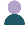 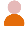 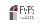 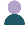 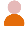 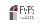 Esta actividad tiene una duración de:  Nº horasPuede verificar el día y la hora de cada sesión en el recurso “CALENDARIO”. Dispone también de un foro donde exponer sus dudas y contactar con los tutores. En el caso de tener material para descargar, puede hacerlo desde el “ALMACÉN”.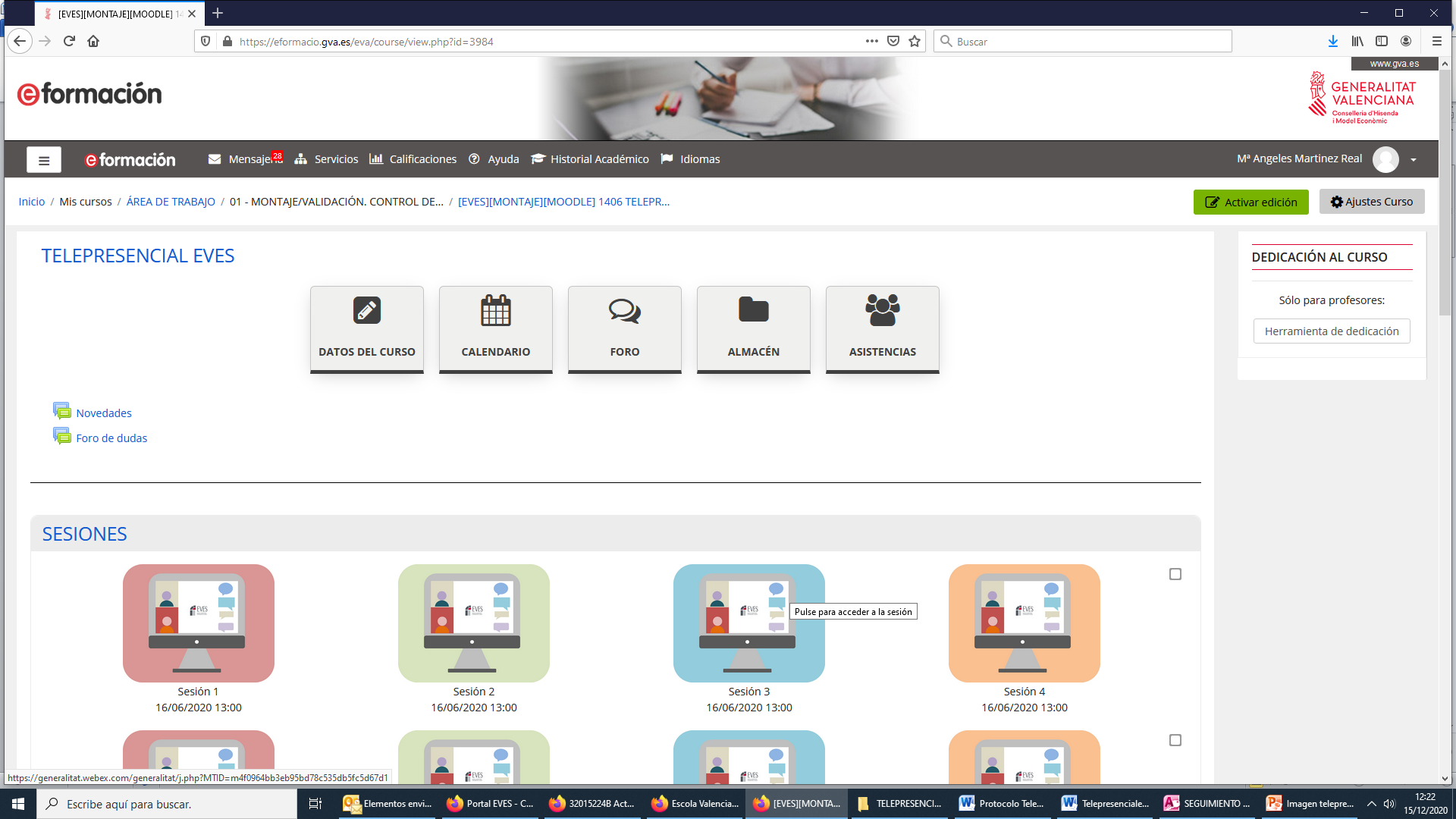 Antes de cada sesión, debe comprobar que cuenta con los medios necesarios para la correcta conexión (ordenador, altavoces y conexión estable a internet). Es muy recomendable contar también con micrófono y cámara web.La asistencia a cada sesión se evaluará mediante una contraseña que se dirá varias veces durante la sesión. Cada asistente es responsable de registrar la contraseña en el botón “ASISTENCIAS”. La contraseña será diferente para cada sesión. Dispondrá de 30 minutos tras cada sesión para registrar su asistencia. Transcurrido este tiempo ya no será posible hacerlo. (Si se ha solicitado dicha acreditación)Solicitada acreditación a la Comisión de Formación ContinuadaEvaluación:La calificación de APTO se alcanzará al cumplir los siguientes requisitos:Asistencia al 80% de las sesiones. Evaluada a través del recurso “asistencia” en la botonera.Superación del examen final con un 60% de aciertos. Para ello se contará con 3 intentos, sin límite de tiempo.Escribir aquí cualquier otro requisito. Eliminar en caso contrario.En el apartado “calificaciones” podrá seguir su evolución en la actividad. Es importante comprobar, antes de la fecha de fin de curso, que se han superado todos los apartados y se ha logrado la calificación de “superado”. Una vez finalizada la actividad, no se tendrá acceso al contenido.Encuesta de satisfacciónEs de suma importancia para la Escuela Valenciana de la Salud conocer su opinión sobre algunos aspectos de la actividad formativa que va a comenzar. Para ello, dispone de una encuesta de satisfacción en la zona inferior del curso, que deberá cumplimentar en los días finales de la actividad.CertificaciónUna vez obtenido el APTO, recibirá un correo electrónico informándole de la generación de su certificado, e indicación del lugar dónde lo tiene a su disposición.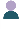 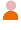 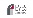 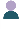 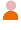 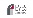 Sesiones telepresencialesSesiones telepresencialesEn este apartado debe indicar la información básica de cada una de las sesiones telepresenciales. Por defecto aparecen celdas para 10 sesiones telepresenciales, copie y pegue las celdas ajustándolas al número de sesiones de su actividad.Enlace: se refiere al enlace a través del cual el alumnado podrá acceder a cada clase.Organizador/a: se refiere a la persona responsable de esa sesión.Contraseña: la asistencia a cada sesión se evaluará mediante una contraseña. La persona que imparta la sesión la dirá en varios momentos de la misma y cada asistente la deberá registrar, en un espacio creado para tal fin, a modo de asistencia.En este apartado debe indicar la información básica de cada una de las sesiones telepresenciales. Por defecto aparecen celdas para 10 sesiones telepresenciales, copie y pegue las celdas ajustándolas al número de sesiones de su actividad.Enlace: se refiere al enlace a través del cual el alumnado podrá acceder a cada clase.Organizador/a: se refiere a la persona responsable de esa sesión.Contraseña: la asistencia a cada sesión se evaluará mediante una contraseña. La persona que imparta la sesión la dirá en varios momentos de la misma y cada asistente la deberá registrar, en un espacio creado para tal fin, a modo de asistencia.En este apartado debe indicar la información básica de cada una de las sesiones telepresenciales. Por defecto aparecen celdas para 10 sesiones telepresenciales, copie y pegue las celdas ajustándolas al número de sesiones de su actividad.Enlace: se refiere al enlace a través del cual el alumnado podrá acceder a cada clase.Organizador/a: se refiere a la persona responsable de esa sesión.Contraseña: la asistencia a cada sesión se evaluará mediante una contraseña. La persona que imparta la sesión la dirá en varios momentos de la misma y cada asistente la deberá registrar, en un espacio creado para tal fin, a modo de asistencia.Sesión 1Sesión 1Día:Día:Escribir aquíHora inicio y fin:Hora inicio y fin:Escribir aquíEnlace:Enlace:Escribir aquíOrganizador/a:Organizador/a:Nombre y apellidos (email y tefno.)Contraseña:Contraseña:Escribir aquíSesión 2Sesión 2Día:Día:Hora inicio y fin:Hora inicio y fin:Enlace:Enlace:Organizador/a:Organizador/a:Contraseña:Contraseña:Sesión 3Sesión 3Día:Día:Hora inicio y fin:Hora inicio y fin:Enlace:Enlace:Organizador/a:Organizador/a:Contraseña:Contraseña:Sesión 4Sesión 4Día:Día:Hora inicio y fin:Hora inicio y fin:Enlace:Enlace:Organizador/a:Organizador/a:Contraseña:Contraseña:Sesión 5Sesión 5Día:Día:Hora inicio:Hora inicio:Enlace:Enlace:Organizador/a:Organizador/a:Contraseña:Contraseña:Sesión 6Sesión 6Día:Día:Hora inicio y fin:Hora inicio y fin:Enlace:Enlace:Organizador/a:Organizador/a:Contraseña:Contraseña:Sesión 7Sesión 7Día:Día:Hora inicio y fin:Hora inicio y fin:Enlace:Enlace:Organizador/a:Organizador/a:Contraseña:Contraseña:Sesión 8Sesión 8Día:Día:Hora inicio y fin:Hora inicio y fin:Enlace:Enlace:Organizador/a:Organizador/a:Contraseña:Contraseña:Sesión 9Sesión 9Día:Día:Hora inicio y fin:Hora inicio y fin:Enlace:Enlace:Organizador/a:Organizador/a:Contraseña:Contraseña:Sesión 10...Sesión 10...Crear tantas como sean necesariasDía:Día:Hora inicio y fin:Hora inicio y fin:Enlace:Enlace:Organizador/a:Organizador/a:Contraseña:Contraseña: